แบบทดสอบก่อนและหลังเรียนการประชุมและฝึกอบรมเชิงปฎิบัติการ“การดำเนินโครงการขยายผลการส่งเสริมการจัดทำคาร์บอนฟุตพริ้นท์ขององค์กรปกครองส่วนท้องถิ่นเพื่อมุ่งสู่การเป็นเมืองลดคาร์บอน ปีที่ 4”วันที่ 19-20 กุมภาพันธ์ 2558ณ ห้องบอลรูมเอ ชั้น 2 โรงแรมมารวย การ์เด้นท์ กรุงเทพฯ******************ชื่อ-สกุล...............................................................องค์กร..................................................................................................อีเมลล์.................................................................เบอร์ติดต่อ..........................................................................................การประเมินคาร์บอนฟุตพริ้นท์ขององค์กร (Carbon footprint  for organization: CFO) คืออะไรก. การแสดงข้อมูลการปล่อยและดูดกลับก๊าซเรือนกระจกที่เกิดขึ้นจากกิจกรรมการดำเนินงานขององค์กรข. การแสดงข้อมูลการปล่อยและดูดกลับก๊าซเรือนกระจกที่เกิดขึ้นจากเฉพาะกระบวนการผลิตของโรงงานอุตสาหกรรมค. การแสดงข้อมูลการปล่อยก๊าซเรือนกระจกของกิจกรรมการดำเนินชีวิตประจำวันของมนุษย์ง. ไม่มีข้อใดถูกต้องข้อใดไม่ใช่กลุ่มก๊าซเรือนกระจกก. คาร์บอนไดออกไซด์ข. มีเทนค. ไดไนโตรเจน มอนอออกไซด์ง. คาร์บอน มอนนอกไซด์หน่วยงานของประเทศไทยที่ได้ทำการรับรองมาตรฐานการประเมินคาร์บอนฟุตพริ้นท์องค์กรคือก. กระทรวงวิทยาศาสตร์และเทคโนโลยีข. กระทรวงอุตสาหกรรมค. องค์การบริหารและจัดการก๊าซเรือนกระจก (องค์การมหาชน)ง. กรมควบคุมมลพิษข้อใดคือข้อได้เปรียบจากการประเมินคาร์บอนฟุตพริ้นท์องค์กรก.ช่วยลดต้นทุนค่าใช้จ่ายจากการบริหารจัดการทรัพยากรอย่างไม่เหมาะสมข.สร้างภาพลักษณ์ที่ดีให้กับองค์กร ในการมีส่วนร่วมรับผิดชอบต่อคุณภาพสิ่งแวดล้อมและสังคม (CSR)ค.เป็นเครื่องมือในการตัดสินใจและจัดลำดับความสำคัญของมาตรการในการจัดการสิ่งแวดล้อมและลดก๊าซเรือนกระจกขององค์กรง.ถูกทุกข้อการวัดคาร์บอนฟุตพริ้นท์ขององค์กรมีกี่ขอบเขตก. 2ข. 1-2ค. 3ง. 4เหตุใดจึงทำให้เกิดภาวะโลกร้อนก.การลดลงของโอโซนในชั้น Stratosphereข.การลดลงของโอโซนในชั้น Troposphere ค.การปล่อยก๊าซคาร์บอนไดออกไซด์ง.การเกิดฝนกรดกลุ่มผลกระทบใดที่ทำให้เกิดภาวะโลกร้อนก. CO2, CH4, N2O, CFC11ข. CO2, NOX, BOD, SO2ค. SO2, SOX, N2O, NOXง.Total P, CO2, COD, SO2ข้อใดหน่วยของคาร์บอนฟุตพริ้นท์ก. กิโลกรัมก๊าซคาร์บอนมอนอกไซด์เทียบเท่าข. กิโลกรัมก๊าซคาร์บอนไดออกไซด์เทียบเท่าค. กิโลกรัมก๊าซคาร์บอนมอนอกไซด์ง.  กิโลกรัมก๊าซคาร์บอนไดออกไซด์ ค่าศักยภาพที่ทำให้เกิดภาวะโลกร้อน ของก๊าซมีเทนคือก.  298	ข.  1ค.  23,900ง.  25 ข้อใดคือฉลากคาร์บอนฟุตพริ้นท์องค์กรของไทยก.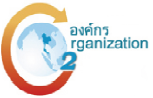 ข.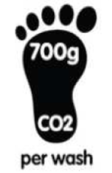 ค.  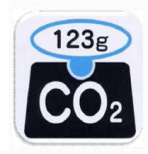 ง.    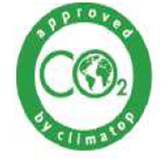 